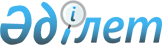 Қазақстан Республикасы Үкіметінің 2008 жылғы 18 желтоксандағы N 1184 қаулысына өзгерістер енгізу туралыҚазақстан Республикасы Үкіметінің 2009 жылғы 27 қазандағы N 1690 Қаулысы

      Қазақстан Республикасының Үкіметі ҚАУЛЫ ЕТЕДІ:



      1. "2009 - 2011 жылдарға арналған республикалық бюджет туралы" Қазақстан Республикасының Заңын іске асыру туралы" Қазақстан Республикасы Үкіметінің 2008 жылғы 18 желтоқсандағы N 1184 қаулысына мынадай өзгерістер енгізілсін:



      1) көрсетілген қаулының 1-қосымшасында:

      13 "Басқалар" деген функционалдық топта:

      694 "Қазақстан Республикасы Президентінің Іс басқармасы" әкімшісі бойынша:

      008 "Қазақстан Республикасы Президенті Іс басқармасының объектілерін салу және реконструкциялау" бағдарламасы бойынша:

""

      деген жол мынадай редакцияда жазылсын:"";

      2) көрсетілген қаулының 32-1-қосымшасында:

      "Облыстық бюджеттерге, Астана және Алматы қалаларының бюджеттеріне әлеуметтік жұмыс орындары және жастар практикасы бағдарламасын кеңейтуге берілетін ағымдағы нысаналы трансферттердің сомасын бөлу" деген кестеде:

      "жастар практикасы бағдарламасын кеңейтуге" деген бағанда:

      "Барлығы" деген жолдағы "3 100 000" деген сандар "3 554 269" деген сандармен ауыстырылсын;

      реттік нөмірі 1-жолдағы "110 136" деген сандар "111 032" деген сандармен ауыстырылсын;

      реттік нөмірі 9-жолдағы "144 148" деген сандар "126 180" деген сандармен ауыстырылсын;

      реттік нөмірі 13-жолдағы "103 657" деген сандар "108 348" деген сандармен ауыстырылсын;

      реттік нөмірі 14-жолдағы "649 477" деген сандар "1 116 127" деген сандармен ауыстырылсын;

      "әлеуметтік жұмыс орындарын құруға" деген бағанда:

      "Барлығы" деген жолдағы "5 500 000" деген сандар "5 045 731" деген сандармен ауыстырылсын;

      реттік нөмірі 1-жолдағы "225 093" деген сандар "224 197" деген сандармен ауыстырылсын;

      реттік нөмірі 9-жолдағы "252 377" деген сандар "270 345" деген сандармен ауыстырылсын;

      реттік нөмірі 13-жолдағы "168 251" деген сандар "163 560" деген сандармен ауыстырылсын;

      реттік нөмірі 14-жолдағы "1 091 361" деген сандар "624 711" деген сандармен ауыстырылсын;



      2. Осы қаулы 1-тармақтың 2009 жылғы 14 сәуірден бастап қолданысқа енгізілетін 2) тармақшасын қоспағанда, қол қойылған күнінен бастап қолданысқа енгізіледі.      Қазақстан Республикасының

      Премьер-Министрі                                   К. Мәсімов
					© 2012. Қазақстан Республикасы Әділет министрлігінің «Қазақстан Республикасының Заңнама және құқықтық ақпарат институты» ШЖҚ РМК
				Астана қаласында Қазақстан Республикасы Президент Әкімшілігі және Премьер-Министрі Кеңсесі қызметшілері үшін 316 пәтерлі тұрғын үй салу8 900Есіл өзенінің оң жақ жағалауындағы N 38 көшедегі жапсарлас үй-жайлары, паркингі бар көп пәтерлі тұрғын үй8 900